Лэпбук и его значение в работе с детьми дошкольного возраста Современные требования, предъявляемые государством к качеству образовательно – воспитательной деятельности в детском саду, подразумевают, что педагогу необходимо постоянно заниматься самообразованием, повышать свой уровень профессиональной компетентности и владеть необходимыми образовательными технологиями.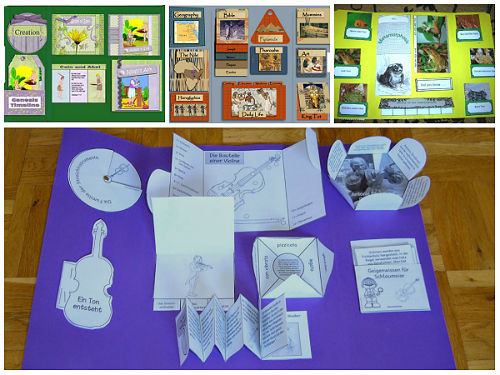 В связи с внедрением ФГОС дошкольного образования каждый педагог ищет новые подходы, идеи, формы и методы в своей педагогической деятельности, которые были бы интересны дошкольникам и соответствовали бы их возрасту, и наиболее эффективно бы решали педагогические, образовательные и воспитательные задачи. Сегодня мы хотим познакомить вас с новой технологией, интересным методическим пособием – лэпбук.Что же такое лэпбук?     Лэпбук  (lapbook) – это сравнительно новое средство  из Америки, представляет собой одну из разновидностей метода проекта. Если переводить дословно, то лэпбук — это книга на коленях. Часто можно встретить и другие названия: тематическая папка, интерактивная папка, папка проектов. Но суть сводится к тому, что лэпбук — это самодельная интерактивная папка с кармашками, мини-книжками, окошками, подвижными деталями, вставками, которые ребенок может доставать, перекладывать, складывать по своему усмотрению. В ней собирается материал по какой-то определенной теме. Лэпбук — это собирательный образ плаката, книги и раздаточного материла, который направлен на развитие творческого потенциала в рамках заданной темы, расширяя не только кругозор, но и формируя навыки и умения.       Лэпбук – разновидность метода проекта. Научной литературы по технологии «лепбук» на данный момент нет. Авторы передового опыта дают разное толкование данной технологии: одни относят ее к игровой, другие к проектной, третьи – к исследовательской технологии. По всей видимости, это определяется от ведущей задачи работы с использованием лэпбука. Впервые создавать лэпбуки начали американцы. Адаптировала его под наш менталитет Татьяна Пироженко. Татьяна Пироженко является автором популярного блога для развития детей "Это интересно!", детских книг, вышедших в издательствах «Феникс» и «Питер», нескольких обучающих пособий компании «Умница», создает авторские интерактивные папки-лэпбуки. Она разрабатывала эту технологию для занятий со своим ребенком и предложила использовать ее в исследовательской работе с детьми.Создание лэпбука содержит все этапы проекта:целеполагание (выбор темы)разработка лэпбука (составление плана) выполнение (практическая часть) подведение итогов лэпбук – средство для реализации деятельностного метода обучения.Рекомендуемый возраст занятий по лэпбукам — 5 лет и выше. Дети 7-8 лет уже могут совершенно самостоятельно придумывать и делать свои собственные лэпбуки.Значение лэпбука для педагогаСпособствует:организации материала по изучаемой теме в рамках комплексно-тематического планированияоформлению результатов совместной проектной деятельностиорганизации индивидуальной и самостоятельной работы с детьмитворческой реализации педагога реализации партнерских взаимоотношений между взрослыми и детьмиЗначение лэпбука для ребенкаСпособствует:пониманию и запоминанию информации по изучаемой темеприобретению ребенком навыков самостоятельного сбора информации по изучаемой теме, обобщению ее, систематизацииповторению и закреплению материала по пройденной теме умению договариваться со сверстниками, распределять обязанности при создании лэпбукаЛэпбук это не только мощный справочный инструмент и особая форма организации учебного материала, это, прежде всего, основа партнерской деятельности взрослого с детьми (педагога с воспитанниками, родителя с ребенком). Основа лэпбука создается педагогом и дополняется, совершенствуется вместе с детьми и их родителями. Лэпбук могут делать:Педагоги с детьмиПедагоги, дети и родителиДети и родителиДети самостоятельно, что будет последней, высшей ступенью развития познавательной деятельности детейПреимущество использования лэпбукаПомогает:структурировать большой объем данныхребенку самостоятельно собирать нужную информациюразвивать познавательный интерес, творческое мышление, мелкую моторику и речь ребёнкаразнообразить даже самую скучную темунаучить простому способу запоминанияобъединять педагогов, детей и родителей для увлекательного и полезного занятияПочему технология «лэпбук» актуальна в наше время?Лэпбук отвечает требованиям ФГОС дошкольного образования к пространственной предметно-развивающей среде: полифункционален: способствует развитию творчества, воображенияпригоден к использованию одновременно группой детей (в том числе с участиемвзрослого как играющего партнера)обладает дидактическими свойствами, несет в себе способы ознакомления с цветом, формой и т.д.является средством художественно-эстетического развития ребенка, приобщает его к миру искусствавариативен (есть несколько вариантов использования каждой его части)его структура и содержание доступны детям дошкольного возрастаобеспечивает игровую, познавательную, исследовательскую и творческую активность всех воспитанниковИспользование инновационной игровой технологи «лэпбук» является успешным шагом на пути внедрения ФГОС ДО. Ведь она позволяет нам использовать инновационные методы и формы работы, и реализовывать основные принципы: быть открытыми для семьи, сотрудничать с родителями в воспитании детей, создавать единую развивающую среду, обеспечивать одинаковые подходы к развитию ребенка в семье и детском саду.Как сделать лэпбук своими руками?1. Начинаем мы с выбора темы:Тема лэпбука может быть любая:интересные события, происходящие с ребенкомувлечения детейтемы неделилитературные произведениямультипликационные герои Темы могут быть как общие, так и частные. Например, можно сделать общий лэпбук на тему «Насекомые». А можно взять какое-нибудь конкретное насекомое и в лэпбуке дать подробную информацию о нем. Если вы изготавливаете лэпбук для дошкольников, то темы и материалы для них должны быть элементарными, для школьников можно подобрать материал посложнее. К тому же, если вы делаете лэпбук не для коллектива, а для одного ребенка, не забывайте ориентироваться на него: какие темы нуждаются в изучении или закреплении, насколько ребенок продвинут в той или иной теме. Посоветуйтесь с ребенком, на какую тему он хотел бы подобрать материал и изготовить папку.2. План:После того, как мы выбрали тему, надо взять бумагу и ручку и написать план. Ведь лэпбук — это не просто книжка с картинками. Поэтому вам надо продумать, что он должен включать в себя, чтобы полностью раскрыть тему. А для этого нужен план того, что вы хотите в этой папке рассказать.3. Создание макета:Теперь надо придумать, как в лэпбуке будет представлен каждый из пунктов плана. То есть нарисовать макет. Здесь нет границ для фантазии: формы представления могут быть любые. От самого простого, до игр и развивающих заданий. И все это разместить на разных элементах: в кармашках, блокнотиках, мини-книжках, книжках-гармошках, вращающихся кругах, конвертиках разных форм.Данная форма работы помогла педагогам создать условия для поддержки детской инициативы и творчества в группе. В процессе наблюдения воспитатель узнает, что ребенок делает с большим интересом. В процессе такого творчества ребенок становится не только создателем своей собственной книги, но и дизайнером, художником-иллюстратором, сочинителем собственных историй, загадок, стихотворений. Такая увлекательная форма работы создает условия для развития личности, мотивации и способностей ребенка. Размер готового лэпбука — папка А4 в сложенном виде и А3 в открытом виде.
Этот размер идеально подходит, чтобы ребенок мог самостоятельно работать с лэпбуком: держать его в руках, писать и выполнять задания в нем, а после занятий поставить папку на полку или положить в портфель.Разновидности тематических папок:В зависимости от назначения: учебные, игровые, поздравительные, праздничные, автобиографические (папка-отчет о каком-то важном событии в жизни ребенка: путешествии, походе в цирк, каникулярном досуге)В зависимости от формы: стандартная книжка с двумя разворотами, папка с 3-5 разворотами, книжка-гармошка, фигурная папка.Организация материала: стандартные кармашки, обычные и фигурные конверты, кармашки-гармошки, кармашки-книжки, окошки и дверцы, вращающиеся детали, высовывающиеся детали, стрелки, пазлы.Для этого вам понадобятся следующие материалы:картон-основа (картонная папка или лист плотной бумаги формата А3)бумага (белая, цветная)принтер и/или ручки, карандаши, фломастеры, краскиобычные и фигурные ножницыклей и/или скотчстеплердекоративные элементы по необходимости (пуговицы, пайетки, брадсы, подвески, скрепки, засушенные листья, наклейки, вырезанные из журналов тематические картинки и т.д.)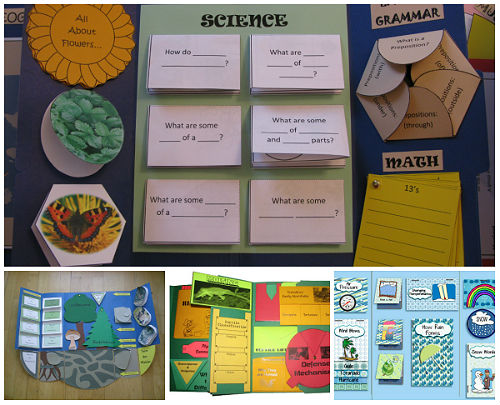 Подготовила воспитатель: Иванова Ю.В. группа № 14 